				Town of Corinth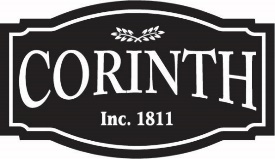 31 Exeter Road				P.O. Box 309				Corinth, Maine 04427Phone: 207-285-3271	Fax: 	207-285-7529	townofcorinth.comFee Schedule (All fee/rates are subject to change)Debit/Credit Card Use									$$ *	Card service fee per transaction based on total costBureau of Motor Vehicles (BMV)								$$ *	In accordance with State of Maine Registration feesInland Fisheries and Wildlife (IFW)							$$ *	In accordance with State of Maine Registration feesRecreational Vehicles (ATVs, Boats, Snowmobiles), 	Hunting/Fishing/TrappingDog License										$$ *	In accordance with State of Maine Registration fees	Cat/Dog Impound Fee:  1st Offense $25.00, 2nd Offense $25.00, 3rd Offense $100.00Code Enforcement/Planning BoardBuilding Permit Application							$20.00 +		Plus $0.05 per square foot (sq ft) of unconditioned floor area above 200 sq ft		Plus $0.10 per square foot (sq ft) of conditioned floor area above 200 sq ftCommercial Building Permit Application						$0.20 per sq ftPlumbing Permit Application							$$ *In accordance with State of Maine Statutes	Site Plan Review									$50.00High Voltage Energy Transmission Line						 Initial Application Permit Fee 						$2500.00Final Approval Permit Fee							$1000.00Decommissioning 150% Final total project cost				150%	Solar Panel Facility						 Initial Application Permit Fee 						$2500.00Final Approval Permit Fee							$1000.00Decommissioning 150% Final total project cost				150%	Renewable Energy Project								Initial Application Permit Fee 						$2500.00Final Approval Permit Fee							$1000.00Decommissioning 150% Final total project cost				150%Shoreland Use Application							$50.00Fee Schedule ContinuedSubdivision Application							Sketch Plan application							$50.00	Revised Sketch Plan application						$50.00	Preliminary Subdivision Plan application					$100.00 +		Subdivision Per Lot Fee						$100.00		Copy of Subdivision Ordinance						$$ *		$0.10 per page	Final Plan application							$100.00		Appeals Board								$50.00		Variance or Administration application	Junkyard								$$ *In accordance with State of Maine StatutesNotary Service	Resident									$ No Charge	Non-Resident								$5.00 per signature	No marriage ceremony performed during office hours - policyFax Fee (Send or Receive)						1-2 Page(s)								$2.00	3+ pages									$0.50 per additional Photocopy (Requested) Does not apply to Freedom of Access Act							8.5x11 Black & White							$0.25 per page		Double sided							$0.50	8.5x14 Black & White							$0.50 per page	8.5x11 Color								$0.50 per page		Double sided							$1.00	8.5x14 Color								$1.00 per pageReturned Check for non-sufficient funds						$25.00 + feesVitals	Marriage License								$40.00	Certified Vital Record/Copy						$15.00 		Additional Copy at time of initial request				$6.00 per each copy		Copy at any other time reverts to original fee	Non-Certified Vital Record/Copy						$10.00Freedom of Access Act/Documents						$0.10 per page	Staff research/project support, No charge for first hour			$15.00 per hr	No charge for document sent electronically		Documents (not all-inclusive list):			Tax Map, Tax Assessment/Commitment			Town of Corinth Public Records Fee schedule continues on next pageCemetery Lots	Resident		Single Lot (Division J, K, U – in new section)			$200.004 Lots								$800.00		8 Lots								$1600.00	Non-Resident		Single Lot (Division J, K, U – in new section)			$1000.004 Lots								$4000.00		8 Lots								$8000.00	Note:  Lot is 5’x10’ allows for 1 full burial or 2 cremationsCPSWF (Central Penobscot Solid Waste Facility)					$2.00 per sticker 		Cash or Check (CPSWF), No Debit/Credit Card, See CPSWF cost sheetFire Department Pool Water fill								$175.00 per fillChange Control: Approved Select Board/Municipal Officers on the following date: 02/22/2024